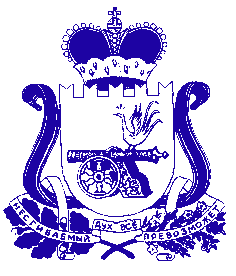 Администрация муниципального образования «Сафоновский район» Смоленской областиПОСТАНОВЛЕНИЕот 20.06.2019 № 848В целях внедрения программно-целевых принципов организации бюджетного процесса, руководствуясь порядком разработки, реализации и оценки эффективности муниципальных программ муниципального образования «Сафоновский район» Смоленской области и муниципальных программ Сафоновского городского поселения Сафоновского района Смоленской области, утвержденным постановлением Администрации муниципального образования «Сафоновский район» Смоленской области от 19.09.2013 № 1172, Уставом муниципального образования «Сафоновский район» Смоленской области, Администрация муниципального образования «Сафоновский район» Смоленской областиПОСТАНОВЛЯЕТ:1. Внести в постановление Администрации муниципального образования «Сафоновский район» Смоленской области от 02.12.2016 № 1361 «О внесении изменений в постановление Администрации муниципального образования «Сафоновский район» Смоленской области от 08.08.2016 № 948» следующие изменения:1.1. В паспорте муниципальной программы позиции «Ответственный исполнитель муниципальной программы», «Исполнитель основных мероприятий муниципальной программы» изложить в следующей редакции:1.2.  В паспорте муниципальной программы позицию «Основное мероприятие муниципальной программы» изложить в следующей редакции:1.3. Раздел 2 «Приоритеты государственной политики в сфере реализации муниципальной программы, цели, целевые показатели, ожидаемые конечные результаты, сроки этапы реализации муниципальной программы» дополнить текстом следующего содержания:«По итогам реализации муниципальной программы ожидается увеличение следующих показателей:- численность лиц, прошедших тестирование Всероссийского спортивного комплекса «Готов к труду и обороне» (ГТО);- численность лиц, получивших знаки отличия «золото», «серебро», «бронза» в тестировании Всероссийского спортивного комплекса «Готов к труду и обороне» (ГТО).».1.4. Приложение № 2 к муниципальной программе изложить в новой редакции (прилагается).2. Опубликовать настоящее постановление на сайте Администрации муниципального образования «Сафоновский район» Смоленской области в информационно-телекоммуникационной сети «Интернет».3. Считать настоящее постановление неотъемлемой частью постановления Администрации муниципального образования «Сафоновский район» Смоленской области от 02.12.2016 № 1361 «О внесении изменений в постановление Администрации муниципального образования «Сафоновский район» Смоленской области от 08.08.2016 № 948».Глава муниципального образования «Сафоновский район» Смоленской области					В.Е.БалалаевПлан реализации муниципальной программы на 2014-2025 годымуниципальная программа «Развитие физической культуры и спортав Сафоновском районе Смоленской области»на 2014-2025 годыО внесении изменений в постановление Администрации муниципального образования «Сафоновский район» Смоленской области от 02.12.2016 № 1361Ответственный исполнитель муниципальной программыкомитет по культуре, комитет по образованию, отдел по физической культуре и спорту Администрации муниципального образования «Сафоновский район» Смоленской областиИсполнитель основных мероприятий муниципальной программыкомитет по культуре, комитет по образованию, отдел по физической культуре и спорту Администрации муниципального образования «Сафоновский район» Смоленской областиОсновное мероприятиемуниципальной программыосновные мероприятия:- проведение городских, районных физкультурных и спортивных мероприятий среди различных слоев населения, в т. ч. с людьми с ограниченными возможностями;- проведение районной спартакиады учащихся общеобразовательных школ;- проведение подготовки сборных команд муниципального образования «Сафоновский район» Смоленской области к выступлению на областных, всероссийских и международных спортивных соревнованиях;- обеспечение участия сборных команд муниципального образования «Сафоновский район» Смоленской области в областных, всероссийских и международных спортивных соревнованиях;- укрепление здоровья, воспитание гражданственности, патриотизма и осуществление физического воспитания граждан с использованием физкультурно-спортивного комплекса «Готов к труду и обороне»Приложение № 2 к муниципальной программеНаименованиеИсполнитель мероприятияИсточники финансового обеспечения(расшифровать)Объем средств на реализацию муниципальной программы на очередной год и плановый период, тыс.руб.Объем средств на реализацию муниципальной программы на очередной год и плановый период, тыс.руб.Объем средств на реализацию муниципальной программы на очередной год и плановый период, тыс.руб.Объем средств на реализацию муниципальной программы на очередной год и плановый период, тыс.руб.Планируемое значениепоказателя на реализацию муниципальной программы на отчетный год и плановый период Планируемое значениепоказателя на реализацию муниципальной программы на отчетный год и плановый период Планируемое значениепоказателя на реализацию муниципальной программы на отчетный год и плановый период Планируемое значениепоказателя на реализацию муниципальной программы на отчетный год и плановый период НаименованиеИсполнитель мероприятияИсточники финансового обеспечения(расшифровать)Всего2019год2020год20212019год2020год20212021Цель программы – развитие физической культуры и спорта в муниципальном образовании «Сафоновский район» Смоленской областиЦель программы – развитие физической культуры и спорта в муниципальном образовании «Сафоновский район» Смоленской областиЦель программы – развитие физической культуры и спорта в муниципальном образовании «Сафоновский район» Смоленской областиЦель программы – развитие физической культуры и спорта в муниципальном образовании «Сафоновский район» Смоленской областиЦель программы – развитие физической культуры и спорта в муниципальном образовании «Сафоновский район» Смоленской областиЦель программы – развитие физической культуры и спорта в муниципальном образовании «Сафоновский район» Смоленской областиЦель программы – развитие физической культуры и спорта в муниципальном образовании «Сафоновский район» Смоленской областиЦель программы – развитие физической культуры и спорта в муниципальном образовании «Сафоновский район» Смоленской областиЦель программы – развитие физической культуры и спорта в муниципальном образовании «Сафоновский район» Смоленской областиЦель программы – развитие физической культуры и спорта в муниципальном образовании «Сафоновский район» Смоленской областиЦель программы – развитие физической культуры и спорта в муниципальном образовании «Сафоновский район» Смоленской областиОсновное мероприятие: «Развитие физической культуры и спорта»Основное мероприятие: «Развитие физической культуры и спорта»Основное мероприятие: «Развитие физической культуры и спорта»Основное мероприятие: «Развитие физической культуры и спорта»Основное мероприятие: «Развитие физической культуры и спорта»Основное мероприятие: «Развитие физической культуры и спорта»Основное мероприятие: «Развитие физической культуры и спорта»Основное мероприятие: «Развитие физической культуры и спорта»Основное мероприятие: «Развитие физической культуры и спорта»Основное мероприятие: «Развитие физической культуры и спорта»Основное мероприятие: «Развитие физической культуры и спорта»Показатель 1 (чел.).Увеличение численности лиц, регулярно занимающихся физической культурой и спортом ХХХХХХ19975207072070721873Показатель 2 (%).Увеличение удельного веса населения, систематически занимающегося физической культурой и спортом ХХХХХХ34,836,136,138,1Показатель 3 (чел).Увеличение численности учащейся молодежи, занимающейся физической культурой и спортом хххххХ59706300,6300,7200Показатель 4 (%).Увеличение доли учащейся молодежи, занимающейся физической культурой и спортом ХХХХХХ57,158,958,960,6Развитие физической культуры и спорта в муниципальном образовании «Сафоновский район» Смоленской областиотдел по физической культуре и спортубюджет МО «Сафоновский район» Смоленской области2547,4847,4850,0850,0ххххОсновное мероприятие: «Укрепление здоровья, воспитание гражданственности, патриотизма и осуществление физического воспитания граждан с использованием физкультурно-спортивного комплекса «Готов к труду и обороне»Основное мероприятие: «Укрепление здоровья, воспитание гражданственности, патриотизма и осуществление физического воспитания граждан с использованием физкультурно-спортивного комплекса «Готов к труду и обороне»Основное мероприятие: «Укрепление здоровья, воспитание гражданственности, патриотизма и осуществление физического воспитания граждан с использованием физкультурно-спортивного комплекса «Готов к труду и обороне»Основное мероприятие: «Укрепление здоровья, воспитание гражданственности, патриотизма и осуществление физического воспитания граждан с использованием физкультурно-спортивного комплекса «Готов к труду и обороне»Основное мероприятие: «Укрепление здоровья, воспитание гражданственности, патриотизма и осуществление физического воспитания граждан с использованием физкультурно-спортивного комплекса «Готов к труду и обороне»Основное мероприятие: «Укрепление здоровья, воспитание гражданственности, патриотизма и осуществление физического воспитания граждан с использованием физкультурно-спортивного комплекса «Готов к труду и обороне»Основное мероприятие: «Укрепление здоровья, воспитание гражданственности, патриотизма и осуществление физического воспитания граждан с использованием физкультурно-спортивного комплекса «Готов к труду и обороне»Основное мероприятие: «Укрепление здоровья, воспитание гражданственности, патриотизма и осуществление физического воспитания граждан с использованием физкультурно-спортивного комплекса «Готов к труду и обороне»Основное мероприятие: «Укрепление здоровья, воспитание гражданственности, патриотизма и осуществление физического воспитания граждан с использованием физкультурно-спортивного комплекса «Готов к труду и обороне»Основное мероприятие: «Укрепление здоровья, воспитание гражданственности, патриотизма и осуществление физического воспитания граждан с использованием физкультурно-спортивного комплекса «Готов к труду и обороне»Основное мероприятие: «Укрепление здоровья, воспитание гражданственности, патриотизма и осуществление физического воспитания граждан с использованием физкультурно-спортивного комплекса «Готов к труду и обороне»Реализация мероприятий Всероссийского физкультурно-спортивного комплекса «Готов к труду и обороне» (ГТО)отдел по физической культуре и спорту, комитет по образованиюбюджет МО «Сафоновский район» Смоленской области2,62,6Итого по мероприятиям2550,0850,0850,0850,0хххх